МИНИСТЕРСТВО ОБРАЗОВАНИЯ РЕСПУБЛИКИ БЕЛАРУСЬ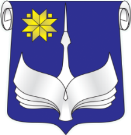 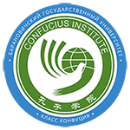 Учреждение образования«БАРАНОВИЧСКИЙ ГОСУДАРСТВЕННЫЙ УНИВЕРСИТЕТ»БЕЛАРУСЬ И КИТАЙ:
МНОГОВЕКТОРНОСТЬ СОТРУДНИЧЕСТВАVI Научно-практический круглый столИНФОРМАЦИОННОЕ ПИСЬМО(Барановичи, 22 марта 2023 г.)БарановичиБарГУ2023Дорогие друзья!Приглашаем Вас принять участие в работе VI Научно-практического круглого стола «Беларусь и Китай: многовекторность сотрудничества», который состоится 22 марта 2023 года на базе учреждения образования
«Барановичский государственный университет».Формы участия в круглом столе: выступление с докладом (до 10 минут);участие в дискуссии (до 5 минут).Рабочие языки круглого стола: русский,белорусский,китайский,английский.Научные направления работы круглого стола:Беларусь и Китай: диалог культур.Актуальные проблемы преподавания китайского языка и культуры.Векторы белорусско-китайского сотрудничества.Контактные данные:Представление статей и заявок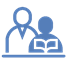 Статьи для публикации и заявка участника круглого стола высылаются на указанный адрес электронной почты (с пометкой «Беларусь и Китай-2023») в срок до 10 марта 2023 года.Имя файла должно включать фамилию и инициалы автора, город
(по месту представляемой организации), номер научного направления, например: Иванов_ВН_Барановичи_2.Один автор может представить не более двух статей, в том числе
и в соавторстве.Публикация сборника статей по результатам круглого стола запланирована после мероприятия в виде печатного издания, участникам круглого стола по электронной почте предоставляется электронная копия оригинального издания (pdf-формат).Информируем Вас о том, что сборник статей по результатам круглого стола будет размещен в архиве открытого доступа (репозитории) БарГУ. Предусмотрена индексация в РИНЦ.Гарантией регистрации предоставляемых статей является ответное электронное сообщение об их получении.Приглашения для участия в круглом столе будут высланы на адрес электронной почты автора после рассмотрения заявок и научного рецензирования представленных статей в срок не позднее 17 марта 2023 года; для участников из БарГУ приглашения не высылаются.Статьи авторов публикуются бесплатно.Проезд, питание и проживание участников круглого стола за счет командирующих организаций.ЗАЯВКА УЧАСТНИКАVI Научно-практического круглого стола«Беларусь и Китай: многовекторность сотрудничества»22 марта 2023 г. Фамилия________________________________________ Имя____________________________________________ Отчество________________________________________Организация, статус участника______________________ Страна __________________________________________Телефон_________________________________________Е-mail (обязательно)_______________________________Тема выступления_________________________________Научное направление «____________________________»Форма участия (очно/онлайн)_______________________Размещение в архиве открытого доступа БарГУ (указать да/нет)_________________________________________Статьи, не соответствующие направлениям круглого стола, требованиям оформления или присланные позднее установленного срока,
не рассматриваются и не возвращаются.Редакционная коллегия выполняет независимую (закрытую) экспертизу поступающих статей и осуществляет их дополнительное рецензирование. Дискуссия по мотивам отклонения не ведется. Авторы несут ответственность за направление в редакцию ранее опубликованных или принятых к печати другими изданиями статей.Требования к оформлению статей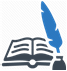 1. Техническое оформление статей.Статьи набираются в редакторе MS Word. Объем статьи 14 000 — 16 000 знаков
с пробелами воспроизведенного авторского материала (в этот объем входят текст, таблицы, список цитируемых источников и рисунки); формат А5; абзацный отступ — 10 мм; отступ для поля вверху — 1,8; внизу — 2,2; внутри — 1,7; снаружи — 1,9.Страницы не нумеруются. Ориентация страниц — только книжная; использование автоматических концевых и обычных сносок в статье не допускается; использование переносов не допускается; весь текст набирается шрифтом Times New Roman; шрифт основного текста 11 п., вспомогательного (сведения об авторе, список цитируемых источников, подписи рисунков, заглавия и содержание таблиц) — 9 п.; межстрочный интервал одинарный.2. Содержание и оформление обязательных элементов:– индекс Универсальной десятичной классификации (УДК): является обязательным; оформляется отдельной строкой слева перед сведениями об авторах, светлым начертанием, шрифт 9 п.;– сведения об авторах:инициалы и фамилия (приводят в именительном падеже, полужирное начертание, шрифт 9 п.);место работы/учебы (приводят официальное название учебного заведения или научной организации в полной форме согласно Уставу учреждения/организации, населенного пункта, курсив, шрифт 9 п.);наименование страны (полное официальное название, курсив, шрифт 9 п.);e-mail адрес для связи.Имена соавторов статьи приводят в принятой ими последовательности.Сведения об авторах должны быть на языке статьи. Внизу страницы размещают сноску — авторский знак с фамилией и инициалами автора статьи; через запятую указывают год (© Иванов И. И., 2023).Сведения об авторах помещают перед заглавием статьи, выделяя полиграфическими средствами;– заглавие: помещают по центру перед текстом, прописными буквами (11 п.), полужирное начертание; заглавие должно быть на языке основного текста статьи;– аннотация: должна отражать основное содержание статьи и результат исследований, иметь объем от 50 до 100 слов;– ключевые слова (3—5) несут главную смысловую нагрузку содержания, располагаются через точку с запятой.Англоязычный вариант сведений об авторах, заглавия, аннотации и ключевых слов должен грамотно с точки зрения английского языка передавать полностью русскоязычный вариант;– основной текст: выравнивание по ширине, светлое начертание, с выделением автором необходимых частей текста полужирным начертанием (Введение, Основная часть, Заключение);– таблицы: заголовок таблицы располагается отдельной строкой слева, без отступа; сквозная нумерация арабскими цифрами; если в статье одна таблица, она также должна быть пронумерована (Таблица 1 — Название таблицы); на все таблицы должны быть ссылки в тексте, при ссылке следует писать слово «таблица» с указанием номера;– формулы: все формулы, а также все символы греческого алфавита и иные, используемые в формулах, в тексте должны быть набраны с помощью редактора формул MathType; шрифт 11 п.; переменные, обозначенные латинскими символами, набирают курсивом, греческие — прямым; математические знаки, сокращенные математические термины набирают прямым начертанием; сокращения в индексах на русском языке набирают прямым шрифтом; любые скобки — прямым начертанием; номер формулы набирается в круглых скобках, ставится у правого края в одну строку с формулой; нумеровать необходимо лишь те формулы, на которые имеются ссылки; при расшифровке буквенных обозначений необходимо располагать их в порядке расположения в формуле;– рисунки: вставляются в текст как внедренный объект без обтекания; графики
и диаграммы, подготовленные в MS Ехсеl, не должны содержать цветных заливок
и абрисов, заливок в градациях серого; сквозная нумерация арабскими цифрами, после номера ставится длинное тире и указывается подпись (Рисунок 1 — Название рисунка); подпись рисунка — внизу, выравнивание по центру без абзаца; если рисунок один, то он также нумеруется; на каждый рисунок необходимо давать ссылку полным словом
с указанием номера. Если в иллюстрацию, помещенную под одним номером, входит несколько изображений, то в подписи тема каждого может быть определена следующим образом: Рисунок 12 — Оформление концевой полосы: а — полоса
с сюжетной концовкой; б — полоса с орнаментальной концовкойилиРисунок 12 — Оформление концевой полосы с сюжетной (а)
и орнаментальной (б) концовкойЦифровые и буквенные обозначения, поясняемые в основной подписи
и в экспликации, выделяют курсивом;Не допускается один и тот же результат представлять в виде иллюстрации
и таблицы;– пристатейные библиографические списки: СВЕДЕНИЯ ОБ ИСТОЧНИКАХ СЛЕДУЕТ РАСПОЛАГАТЬ В ПОРЯДКЕ ПОЯВЛЕНИЯ ЦИТИРОВАНИЯ,
А НЕ В АЛФАВИТНОМ ПОРЯДКЕ; озаглавливать «Список цитируемых источников»
и нумеровать арабскими цифрами с точкой с абзацного отступа,оформлять в полном соответствии с требованиями ГОСТ 7.1-2003 Библиографическая запись. Библиографическое описание. Общие требования и правила составления. В тексте ссылки на источники оформляются в квадратные скобки: указывается номер источника, через запятую страница, на которой располагается цитированный текст ([1, с. 30]; [2, с. 80; 5, с. 112]).3. При наборе основного текста в обязательном порядке установить: 1) неразрывный пробел между фамилией и инициалами, а также между общепринятыми сокращенными словами типа и др., В. А. Иванов; 2) знаки дефис («-»), минус («–») и тире («—»).В русском языке использовать кавычки в виде «елочек», английский язык: кавычки в виде двойных запятых — “лапки”, немецкий язык: кавычки в виде двойных запятых — ‚‚лапки“, французский язык: используют кавычки в виде « елочек » с отбивкой.
В иноязычных словах апостроф ставиться в виде запятой (country’s).ОбразецПрадун Анна Васильевна +375 29 792 56 07; +375 163 68 00 82e-mail: molodnauka@gmail.comУДК 378В. В. ИвановУчреждение образования «Барановичский государственный университет»,
Барановичи, Республика Беларусь, ivanov@mail.ruОСОБЕННОСТИ КОНТРОЛЯ ЗНАНИЙАннотация: текст текст текст текст текст текст текст текст текст текст текст.Ключевые слова: текст текст текст.V. V. IvanovBaranavichy State University, Baranavichy, the Republic of Belarus, ivanov@mail.ruKNOWLEDGE CONTROL FEATURESAnnotation: text text text text text text text text text text text text text text text.Key words: text text text. Введение. Текст текст текст текст текст текст.Основная часть. Текст текст текст текст текст текст текст текст текст текст текст текст текст текст текст текст текст.Заключение. Текст текст текст текст текст текст текст текст текст текст текст.Список цитируемых источниковПанько, Е. А. Психология личности и деятельности педагога дошкольного образования : монография / Е. А. Панько. — Минск : БГПУ, 2005. — 231 с.2018 год объявляется Годом малой родины [Электронный ресурс]. — Режим доступа: https://www.sb.by/articles/prezident-prinimaet-uchastie-v-torzhestvennom-chestvovanii-peredovikov-apk.html . — Дата доступа: 12.01.2019.Учебная программа дошкольного образования / М-во образования Респ. Беларусь. — Минск : Нац. ин-т образования, 2013. — 416 с. © Иванов В. В., 2023УДК 378В. В. Иванов1, П. П. Петров21Учреждение образования «Барановичский государственный университет»,
Барановичи, Республика Беларусь, ivanov@mail.ru2Учреждение образование «Брестский государственный технический университет»,
Брест, Республика Беларусь, petrov@mail.ruОСОБЕННОСТИ КОНТРОЛЯ ЗНАНИЙАннотация: текст текст текст текст текст текст текст текст текст текст текст.Ключевые слова: текст текст текст.V. V. Ivanov1, P. P. Petrov21Baranavichy State University, Baranavichy, the Republic of Belarus, ivanov@mail.ru2Brest State Technical University, Brest, the Republic of Belarus, petrov@mail.ruKNOWLEDGE CONTROL FEATURESAnnotation: text text text text text text text text text text text text text text text.Key words: text text text. Введение. Текст текст текст текст текст текст.Основная часть. Текст текст текст текст текст текст текст текст текст текст текст текст текст текст текст текст текст.Заключение. Текст текст текст текст текст текст текст текст текст текст текст.Список цитируемых источниковПанько, Е. А. Психология личности и деятельности педагога дошкольного образования : монография / Е. А. Панько. — Минск : БГПУ, 2005. — 231 с.2018 год объявляется Годом малой родины [Электронный ресурс]. — Режим доступа: https://www.sb.by/articles/prezident-prinimaet-uchastie-v-torzhestvennom-chestvovanii-peredovikov-apk.html . — Дата доступа: 12.01.2019.Учебная программа дошкольного образования / М-во образования Респ. Беларусь. — Минск : Нац. ин-т образования, 2013. — 416 с.© Иванов В. В., 2023